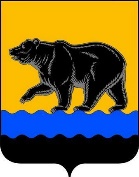 ДУМА  ГОРОДА  НЕФТЕЮГАНСКАпроектР Е Ш Е Н И ЕО внесении изменения в решение Думы города Нефтеюганска«О структуре администрации города Нефтеюганска»Принято Думой города Нефтеюганска«__»__________ 20__ годаВ соответствии с Федеральным законом от 06.10.2003 № 131-ФЗ   «Об общих принципах организации местного самоуправления в Российской Федерации», руководствуясь статьями 19, 27 Устава города Нефтеюганска,  Дума города решила:1.Внести в приложение к решению Думы города Нефтеюганска от 31.01.2017 № 70-VI «О структуре администрации города Нефтеюганска»                 (с изменениями на 20.12.2018 № 508-VI) следующие изменения:1.1. Раздел I изложить в следующей редакции:«I.Аппарат управления1.Глава города Нефтеюганска2.Заместитель главы города 3.Заместитель главы города».2.Опубликовать решение в газете «Здравствуйте, нефтеюганцы!» и разместить на официальном сайте органов местного самоуправления города Нефтеюганска в сети Интернет.3.Решение вступает в силу после его официального опубликования, но не ранее 10 августа 2019 года.Глава города  Нефтеюганска                      Председатель Думы 				                               города Нефтеюганска	      ________________С.Ю.Дегтярев	                ________________ Н.Е.Цыбулько№ ___-VI